Základná škola s materskou školou Dávida Mészárosa  - Mészáros Dávid AlapiskolaésÓvoda, Školský objekt 888, 925 32 Veľká Mača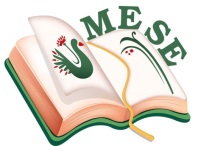 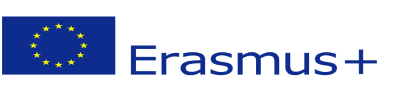 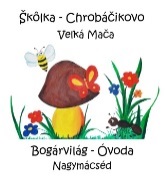 Názov projektu - a projekt címe: Mesévelegyüttsegítsükazegészséget! Zmluva číslo – a szerződésszáma: 2018 – 1- HU01 – KA229 – 047862_5Plán činnostiTéma: Rozprávky inak! – Rozprávky zo sveta! Oboznámiť sa so svetom rozprávok podľa krajín EU /podľa partnerských krajín/,             spracovanie rozprávky pomocou tanca, hudby a umeleckých prostriedkov, obrazové                                                znázornenie – výroba rozprávkovej knižkyAktivity: Spoločný projektový týždeň – Všetci sme odlišní! – Rozprávkový týždeň H.CH. Andersena v škôlkeZúčastnená organizácia:Základná škola s materskou školou Dávida Mészárosa – Škôlka ChrobáčikovoDátum: 01. - 05. 04. 2019Organizačná zodpovednosť:Silvia BrédováMonika Lanczová Anna RózsováZákladná škola s materskou školou Dávida Mészárosa  - Mészáros Dávid AlapiskolaésÓvoda, Základná škola s materskou školou Dávida Mészárosa  - Mészáros Dávid Alapiskola és Óvoda, 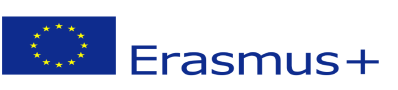 Príprava na realizáciu aktivity:Andersenova noc pochádza z Čiech, zahájili ju pôvodne dve české knihovníčky v Uherských Hradištiach v roku 2000. Slovensko to prevzalo, ako prvý štát a postupne sa zapojili do tej iniciatívy  aj ostatné  Európske krajiny.Realizácia:Priatelia rozprávok 2. -ého apríla oslavujú na celom svete narodeniny H.Ch. Andersena. Aj my sme chceli osláviť tento sviatok čo najhodnotnejšie, práve preto sme sa rozhodli, že spoločný projektový týždeň  bude mať názov „Rozprávkový týždeň H.Ch. Andersena. Oboznámili sme sa so svetom rozprávok, začali sme s rozprávkami našej krajiny, teda so slovenskými rozprávkami. Z rozprávkového vrecúška sme si vybrali rozprávky „Ako išlo vajce na vandrovku“, „Pampúšik“, „Veľké upratovanie u slnka“, „Janko Hraško“, „Zázračné vrecúško“ atď. Po vypočutí rozprávky sme  využili prostriedky výtvarnícke, ako sú sochárstvo a modelovanie. Deti modelovali postavy rozprávok, ktoré si odfotili sami a z fotiek sme vytvorili animáciu.  Rozprávku „Ako išlo vajce na vandrovku“ okrem dramatizácie  sme spojili aj s pohybom. Deti sa vžili do úlohy všetkých postáv  a pohybom vyjadrili dej rozprávky, napodobnili dobrodružstvá zvieratiek  a vajíčka na vandrovke. V neposlednom rade dali aj  prísahu pod názvom „knihomoľ“, po ktorej sa zrodili  krásne rozprávkové knižky.  Andersenový týždeň sme uzatvorili  veľmi hodnotným kultúrnym programom. Herci z Budapeštianskeho tanečného divadla / Budapesti VSG Táncszínház / nás očarili s detským baletom z rozprávky H. Ch. Andersena „Malý cínový vojačik“.Spoločný sľub: „Nech osud prinesie bárs čo, aj keď ma privedie do neznámych kútov sveta, kniha, ako najlepší priateľ človeka aj tam bude so mnou!“Reflexia:Týždeň Andersenových rozprávok bol veľmi zmysluplný týždeň pre škôlkarov Chrobáčikova. „Svet rozprávok nie je len svetom pre deti, ale je aj svetom pre dospelých, veď dieťa v nás sa ani počas mnohých stáročí nezmenilo, svet rozprávky je takým zázračným svetom, ktorý so svojim bohatstvom a fantáziou má pôsobivý zážitok až doposiaľ.“ – píše Vércse Miklós, ktorý prekladal  jednu najbohatšiu zbierku slovenských rozprávok do maďarčiny. Vo Veľkej Mači, 01.- 05. 04.2019Brédová Silvia koordinátorka projektu .........................................................SprávaSprávaCieľ činnosti:Ponúkať deťom zážitkové aktivityUtváranie záujmu a pozitívneho vzťahu detí ku knihámRozvíjanie  záujmu k túžbe čítať a získavať informácieRozvíjanie intelektuálnych schopnostíRozvíjanie sluchu a rečového vzoru počas aktivítPlnenie úloh:Vzbudenie prirodzenej zvedavosti detí pri získavaní nových informáciíRozvoj fantázie, pozornosti, vôľových vlastnostíRozvíjať sociálne kompetencie: spoločenské vzťahy, pozitívne postoje, položenie základov prírodovedného poznania.Vzbudenie záujmu o knihy pomocou rozprávok a rozprávkových hrdinovOrganizácia:Zabezpečenie priestorových podmienok Pomôcky:Farebné ceruzky, výkresy, nožnice, lepidlo, plastelína,Ďalšie činnosti:Rozprávky  - výroba  rozprávkovej knižkyPríprava animácie z modelovacej hmoty pomocou dospelej osoby